            ПРОЕКТГОРОДСКАЯ  ДУМА  ГОРОДА  ДИМИТРОВГРАДАУльяновской областиР Е Ш Е Н И Ег.Димитровград    марта  2024  года     	                                                                             № /  .О внесении изменений в Прогнозный план (Программу)приватизации муниципального имущества города Димитровграда Ульяновской области на 2024 год и плановый период 2025-2026 годовВ соответствии с частью 3 статьи 51 Федерального закона от 06.10.2003 № 131-ФЗ «Об общих принципах организации местного самоуправления в Российской Федерации», пунктом 5 части 1 статьи 26 Устава муниципального образования «Город Димитровград» Ульяновской области, Положением о порядке приватизации муниципальных предприятий и иного имущества, находящегося в муниципальной собственности города Димитровграда Ульяновской области, Городская Дума города Димитровграда Ульяновской области четвертого созыва решила:1. Внести в Прогнозный план (Программу) приватизации муниципального имущества города Димитровграда Ульяновской области на 2024 год и плановый период 2025-2026 годов, утвержденный решением Городской Думы города Димитровграда Ульяновской области четвертого созыва от 14.12.2023 № 5/59, следующие изменения:1) в подпункте 1 пункта 2 подраздела 2 раздела I цифру «5» заменить цифрами «10»;2) подраздел 1 раздела II изложить в следующей редакции:«1. Перечень муниципального имущества, приватизация которого планируется в 2024 году».2. Рекомендовать Администрации города Димитровграда Ульяновской области подготовить и внести в Городскую Думу города Димитровграда Ульяновской области проект соответствующих изменений в решение Городской Думы города Димитровграда Ульяновской области четвертого созыва от 14.12.2023 № 5/60 «Об утверждении бюджета города Димитровграда Ульяновской области на 2024 год и плановый период 2025 и 2026 годов».3. Настоящее решение подлежит официальному опубликованию и размещению на официальном сайте Городской Думы города Димитровграда Ульяновской области в информационно-телекоммуникационной сети «Интернет».4. Настоящее решение вступает в силу на следующий день после дня его официального опубликования.       № п/пНаименование объекта, кадастровый номер, позиции согласно технической документацииАдрес объекта Площадь помещений, зданий, кв.м., протяженность, мГодовой размер арендной платы, руб.Рыночная стоимость имущества, руб.Прогнозируемая сумма продажи, руб.Планируемый способ приватизацииОбременение       № п/пНаименование объекта, кадастровый номер, позиции согласно технической документацииАдрес объекта Площадь помещений, зданий, кв.м., протяженность, мГодовой размер арендной платы, руб.Рыночная стоимость имущества, руб.Прогнозируемая сумма продажи, руб.Планируемый способ приватизацииОбременение       № п/пНаименование объекта, кадастровый номер, позиции согласно технической документацииАдрес объекта Площадь помещений, зданий, кв.м., протяженность, мГодовой размер арендной платы, руб.Рыночная стоимость имущества, руб.Прогнозируемая сумма продажи, руб.Планируемый способ приватизацииОбременение1Обособленные помещения 8665/10000 долей  (позиции №№3-9, 16-18, 20, 23-26 согласно техническому паспорту от  26.12.2008) общей площади 309,3 кв.м,  кадастровый номер73:23:011601:727Ульяновская область, город Димитровград, ул.Гагарина, д.141268,00в аренду не предоставлялся851 000,00(Рыночная оценка 2022года)851 000,00 (с учетом НДС)Продажа муниципального имущества       на аукционенет2Нежилые помещения, кадастровый номер 73:23:010805:1059  Ульяновская область, город Димитровград, пр.Ленина, д.14В252,40в аренду не предоставлялсяРыночная оценка не проводилась800 000,00            (с учетом НДС)Продажа муниципального имущества  на  аукционенет3Нежилые помещения, кадастровый номер 73:23:010610:1180  Ульяновская область, городДимитровград, ул.Куйбышева, д.255126,80в аренду не предоставлялсяРыночная оценка не проводилась400 000,00(с учетом НДС)Продажа муниципального имущества  на  аукционенет4Нежилое здание, кадастровый номер 73:23:011309:175, с земельным участком площадью 1573 кв. м с кадастровым номером 73:23:011310:64Ульяновская область, город Димитровград, улица Мелекесская, д.34б339,9в аренду не предоставлялся2 000 000,00(Рыночная оценка 2022 года)2 000 000,00(с учетом НДС)Продажа муниципального имущества  на  аукционенет5Нежилые помещения 3351/10000 долей  общей площади 1008,5 кв.м,  кадастровый номер73:23:010102:2900Ульяновская область, городДимитровград, ул.Курчатова, д.36  177,51в аренду не предоставлялсяРыночная оценка не проводилась500 000,00(с учетом НДС)Продажа муниципального имущества  на  аукционенет6Нежилое здание, кадастровый номер 73:23:010512:63 с земельным участком площадью 1329 кв.м с кадастровым номером 73:23:010512:56 Ульяновская область, город Димитровград, ул.Куйбышева, д.224581,6063 000,002 022 400,00(Рыночная оценка 2023года)2 022 400,00(с учетом НДС)Продажа муниципального имущества  на  конкурсеОбъект культурного наследия регионального значения «Льнянопрядильная фабрика»7Нежилое здание с кадастровым номером 73:23:010611:137 с земельным участком площадью 1195 кв.м. с кадастровым номером 73:23:010611:77Ульяновская область, город Димитровград, ул. Куйбышева, д.237961,20В аренду не предоставляется2 004 600,00 (Рыночная оценка 2023года)2 004 600,00 (с учетом НДС)Продажа муниципального имущества  на  конкурсеОбъект культурного наследия регионального значения «Комплекс мукомольного комбината, последняя четвертьXIX в.-1916 г. –Особняк купца Таратина, нач.XX в»8Нежилые помещения, кадастровый номер 73:23:011416:443Ульяновская область, город Димитровград, ул.Куйбышева, д.209236,90В аренду не предоставляется690 184,00 (Рыночная оценка 2023года)690 184,00(с учетом НДС)Продажа муниципального имущества  на  конкурсеОбъект культурного наследия регионального значения «Торговая лавка»9Нежилое здание, кадастровый номер 73:23:010507:159 с земельным участком площадью 1154 кв.м. кадастровый номер 73:23:011416:56Ульяновская область, город Димитровград, ул.Куйбышева, д.196228,3В аренду не предоставляется 1 500 200,00(рыночная оценка земельного участка 2023 года)1 500 201,00(с учетом НДС)(нежилое здание 1,00; земельный участок 1500200,00)Продажа муниципального имущества  на  конкурсеПамятник культурного наследия местного (муниципального) значения – «Дом Курочкина» нач. XIX в. Признано аварийным.10Нежилое помещение, кадастровый номер 73:23:011416:185,73:23:010507:1913,73:23:010507:1908,73:23:011416:151,73:23:011416:153,73:23:011416:150Ульяновская область, город Димитровград, ул.Куйбышева, д.20744,7928,4022,7042,9020,9023,50В аренду не предоставляется296 768,00(рыночная оценка 2023 года)296 768,00(с учетом НДС)Продажа муниципального имущества  на  конкурсеПамятник культурного наследия местного(муниципального) значения-«Дом городской» нач.XX в. Признано аварийным.ИТОГО за 2024 годИТОГО за 2024 годИТОГО за 2024 год3355,8011065153,00Председатель Городской Думыгорода Димитровграда Ульяновской области                              К.Б.ДушковаГлава города ДимитровградаУльяновской области	С.А.Сандрюков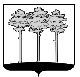 